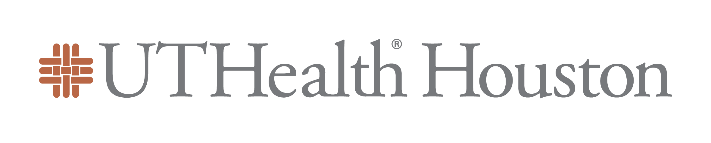 Accommodation Certification FormNote: The Genetic Information Nondiscrimination Act of 2008 (GINA) prohibits employers and other entities covered by GINA Title II from requesting or requiring genetic information of an individual or family member of the individual, except as specifically allowed by this law. To comply with this law, we are asking that you not provide any genetic information when responding to this request for medical information. “Genetic information” as defined by GINA, includes an individual's family medical history, the results of an individual's or family member's genetic tests, the fact that an individual or an individual's family member sought or received genetic services, and genetic information of a fetus carried by an individual or an individual's family member or an embryo lawfully held by an individual or family member receiving assistive reproductive services.Medical Provider Name (Print or Type):             	Type of practice/medical specialty:       Address:      								Telephone:      Medical Provider Signature:      					Date:      Name:Address:A. Questions to help determine whether a person has a qualifying disability under the ADA A person with a disability is a person with an impairment that substantially limits one or more major life activities or has a record of such impairment.  The following questions may help determine whether this employee has a disability.A. Questions to help determine whether a person has a qualifying disability under the ADA A person with a disability is a person with an impairment that substantially limits one or more major life activities or has a record of such impairment.  The following questions may help determine whether this employee has a disability.Does the person have a physical or mental impairment that substantially limits one or more major life activities?      Yes        NoDoes the impairment substantially limit a major life activity?     Yes        No If yes, what major life activity is substantially limited? (Check all that apply.)     Sitting        Standing      Walking        Lifting     Reaching        Seeing     Hearing              Sleeping    Speaking        Breathing     Working        Thinking     Learning       Toileting    Caring for Self    Performing manual tasks     Other:           Operation of major bodily function (i.e. functions of the immune system, normal cell growth, digestive, bowel, bladder, neurological, brain, respiratory, circulatory, endocrine, reproduction)Please specify:       If yes, what major life activity is substantially limited? (Check all that apply.)     Sitting        Standing      Walking        Lifting     Reaching        Seeing     Hearing              Sleeping    Speaking        Breathing     Working        Thinking     Learning       Toileting    Caring for Self    Performing manual tasks     Other:           Operation of major bodily function (i.e. functions of the immune system, normal cell growth, digestive, bowel, bladder, neurological, brain, respiratory, circulatory, endocrine, reproduction)Please specify:      Is the impairment permanent?      Yes        NoIf not permanent, how long, to a reasonable medical certainty, will the impairment likely last? If the impairment is episodic and/or in remission, please specify anticipated frequency and duration of incapacity or other limitation related to the individual’s job (i.e. is this something that will cause periodic flare-ups, and if so, how often and for how long, etc.). If not permanent, how long, to a reasonable medical certainty, will the impairment likely last? If the impairment is episodic and/or in remission, please specify anticipated frequency and duration of incapacity or other limitation related to the individual’s job (i.e. is this something that will cause periodic flare-ups, and if so, how often and for how long, etc.). B. Questions to determine specific accommodation needs Employee: What job-related limitations is the employee experiencing as a result of his/her medical condition?Student: Which academic-related limitations is the student experiencing as a result of his/her medical condition?C. Questions to help determine other effective accommodation optionsEmployee:  Taking into consideration the nature, severity, and duration of the employee’s impairment, the limitations imposed by the impairment, and the effect of the impairment on the employee's ability to perform the essential functions of the position, what alterations to the employee's work environment or situation, if any, may assist the employee in effectively performing the essential functions of the position (e.g. alternative scheduling, use of accrued paid leave or additional paid leave, scheduled breaks, adaptive equipment, movement/effort restrictions, physical changes to the workplace or equipment, etc.)?  Additionally, what, if any, auxiliary aids/or services may assist the employee in effectively performing the essential functions of the position (e.g. screen readers, sign language interpreters, assistive devices, etc.)? Please include in your answer how long you anticipate these adjustments may be needed.Student: Taking into consideration the nature, severity, and duration of the student’s impairment, the limitations imposed by the impairment, and the effect of the impairment on the student’s ability to perform the essential functions of their academic program, what alterations, if any, may assist the student in obtaining effective access to his/her academic program (e.g. time limit adjustments for substantive examinations, physical changes to the academic environment or equipment, etc.)? Additionally, what, if any, auxiliary aids/or services may assist the student in obtaining effective access to academic programs (e.g. screen readers, sign language interpreters, assistive devices, note-takers, etc.)? Please include in your answer how long you anticipate these adjustments may be needed. D. CommentsFor Employees: Please return this form to Diversity & Equal Opportunity7000 Fannin St., Ste. 150; Houston, TX 77030Email: CALL@uth.tmc.edu For Students: Please return this form to your school’s Section 504 Coordinator who will coordinate with Diversity & Equal Opportunity. Refer to: https://www.uth.edu/hoop/section-504-coordinators.htm If you have any questions, please contact your school’s Section 504 Coordinator or Diversity & Equal Opportunity.